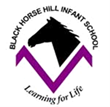 YEAR ONE SUMMER TERM CURRICULUM 2021-22As Speakers and Listeners:listen and respond appropriately to adults and peersask relevant questions to extend understanding, knowledge and vocabularyadopt a range of roles and respond to others in roleAs Readers:respond speedily with the correct sound to graphemes for all 40+ phonemes, read accurately by blending sounds in word, read common exception words, read aloud books that are consistent with developing phonic knowledgeexplore the key texts ‘The Secret of Black Rock’ and ‘The Last Wolf’ as vehicles for learning about key language features of fiction textsAs Writers:sit correctly at a table, holding a pencil comfortably and correctlybegin to form lower case letters in the correct direction, starting and finishing in the correct placeform capital lettersform digits 0-9combine words to make  sentencesjoin words and clauses using ‘and’, ‘so’, ‘because’, ‘but’reinforce plural noun suffix –s –es begin to use suffix added to verbs –ing, -ed, -erhow prefix un- changes the meaning of verbs and adjectivesleave spaces between wordswrite simple narratives based on those they have read (a return story and a hunting story)write a postcardwrite a recipecomplete a dictated exercise using common exception wordsAs Mathematicians:Place value (within 100)count, read and write forwards and backwards from any number 0 to 100know the symbols for equals, greater than and less than count one more and one less within 100compare  and order groups of objects within 100compare and order numbers within 100Multiplication and DivisionCount forwards and backwards in multiples of 2, 5 and 10, up to 10 multiples, beginning with any multiple, and count forwards and backwards through the odd numberssolve one-step problems involving multiplication and division, by calculating the answer using concrete objects, pictorial representations and arrays with the support of the teacherMoneyrecognise and know the value of different denominations of  coins and notesFractionsrecognise, find and name a half as 1 of 2 equal parts of an object, shape or quantityrecognise, find and name a quarter as 1 of 4 equal parts of an object, shape or quantityShaperecognise and name common 2-D and 3-D shapes, including:2-D shapes [for example, rectangles (including squares), circles and triangles]3-D shapes [for example, cuboids (including cubes), pyramids and spheres.describe position, direction and movement, including whole, half, quarter and three-quarter turnsAs Scientists:Plantsidentify and name a variety of common wild and garden plants, including deciduous and evergreen treesIdentify and describe the basic structure of a variety of common flowering plants, including trees.Materialsdistinguish between an object and the material from which it is made identify and name a variety of everyday materials, including wood, plastic, glass, metal, water, and rockdescribe the simple physical properties of a variety of everyday materialscompare and group together a variety of everyday materials on the basis of their simple physical properties.As Computing Scientists: Information technology * use technology purposefully to create, organise, store, manipulate and retrieve digital content in the context of creating an animated storybookDigital Literacy *use technology safely and respectfully, keeping personal information private; identify were to go for help and support when they have concerns about content or contact on the internet or other online technologiesComputer Science*understand what algorithms are; how they are implemented as programs on digital devices; and that programs execute by following precise and unambiguous instructions* create and debug simple programs* use logical reasoning to predict the behaviour of simple programsKey AppsPurple Mash As Historians:The lives of significant individuals in the past who have contributed to national and international achievements. Some should be used to compare aspects of life in different periods ( Neil Armstrong, Yuri Gagarin, Helen Sharman, Tim Peake)Know about events beyond living memory that is significant nationally or globally in the context of the history of space travel.As Geographers:.* Use simple compass directions (North, South, East and West) and locational and directional language (e.g. near and far; left and right), to describe the location of features and routes on a map.As Musicians:*Sing a song with a verse and chorus structure, and add actions* Sing and play dotted rhythms accurately.*Create a performance incorporating singing, percussion and solo acting roles.*Sing a song that includes a time change from march to jig*Mark the pulse on un-tuned percussion and recognise a change in time signature.*Perform a full version of the song, including  an accompanying dance.Key Vocabulary:Leaf, flower, blossom, petal, fruit, berry, root, seed, trunk, branch, stem, bark, stalk, bud, amphibian, bark, bird, mammal, invertebrate, reptile, predator, prey, carnivore, herbivore, omnivore, evergreen, deciduous , oak, hollyhawthorn, birch,  elder,  rowan , ash, horse chestnut , yew, sycamore, beech, lime, Object, material, wood, plastic, glass, metal, water, rock, brick, paper, fabric, elastic, foil, card/cardboard, rubber, wool, clay, hard, soft, stretchy, stiff,bendy, floppy, waterproof, absorbent, breaks/tears, rough, smooth, shiny,dull, see-through, not see-throughKey Vocabulary:Animation, Font , sound effect,  E-book, file, display board, action, character, coding, background, Code block, collision detection, button, code design, command, design mode, input, properties, sound, object, scale,  programKey Vocabulary:Asteroid, International Space Station (ISS), orbit, planet, rocket, space, star, transparent, waterproof.Key Vocabulary:North, East , South , West, DirectionKey Vocabulary:Rhythm, melody, pulse, metre, time signature, tempo, structure, pitch, duration. As Artists:For spiritual and moral development, children will be learning about:*What is our world like?*How did our world begin? (Christian belief).*To learn how the world began (other beliefs).*Foster an attitude for caring.Enhancements, Visits & Key Dates:*Visits to St. Michael’s Church*Walk around local area to spot simple geographical human and physical features. *Trip to Ness GardensAs Respectful Responsible Citizens:*Identify members of my family and understand that there are lots of different types of families.*Identify what being a good friend means to me.*Know appropriate ways of physical contact and ways to greet one another.*To know who can help me in my school community.*To recognise my qualities as a person and a friend.*To explain why I appreciate who is special to me.*Understand the lifecycles of animals and humans.*Be able to discuss changes within ourselves and since we were a baby.*I can identify the parts of the body that make boys different to girls and be able to use the correct names for these.* Understand that every time we learn we change a little bit.*To be able to tell others about changes within their life.As Design Technologists: *Build structures, exploring how they can be made stronger, stiffer and more stable in the context of building a moon buggy and a rocket.* Explore and evaluate a range of existing products in the context of space toys.* Explore and use mechanisms (for example, levers, sliders, wheels and axles), in their products for the purposes of building a moon buggy.* Evaluate their ideas and products against design criteria.Key Vocabulary:Key Vocabulary:World, belief, Christian, bible, Jesus, Judaism, jews, jewish , torah, Islam, Quran, muslims, god, prophet.Enhancements, Visits & Key Dates:*Visits to St. Michael’s Church*Walk around local area to spot simple geographical human and physical features. *Trip to Ness GardensKey Vocabulary: Penis, testicles, vagina, change, life cycle,  family, special, community, physical, appropriate, skills, qualities, father, mother, brother, sister, daughter, son, uncle, aunt, cousin, grandparent, niece and nephew.Key vocabularyAxle, wheel, tyre, chassis, vehicle, move, design, evaluate, headlights, roof, seatsWider textsSummer 1FictionSouth by  Daniel DuncanUnder the Sea by Anna MilbourneGrandad’s Island by Benji Davies Ocean Meets Sky by  Eric Fan & Terry FanInto the Blue by Nicola Davies & Abbie CameronDeep in the Woods by Christopher CorrWhat’s Hidden in the Woods? by Aina BestardNon FictionLayer by Layer: Under the Sea by Anne RooneyThe Big Book of the Blue by Yuval ZommerLife on Earth: Ocean by Heather Alexander & Andres Lozano*British Wild Flowers by Victoria BrookerWelcome to the Woodland by Ruth OwenWoodland (Fact Cat: Habitats) by Izzi HowellWider textsSummer 2FictionThe Wolf’s Story: What Really Happened to Little Red Riding Hood by Toby Forward Little Red Riding Hood (in Revolting Rhymes) by Roald DahlBeware of the Storybook Wolves by  Lauren ChildThe Wild Woods by Simon JamesThe Lorax by Dr Seuss Aliens in Underpants Save the World by Claire FreedmanQ Pootle 5 by Nick ButterworthMan on the Moon by Simon BartramBeegu by Alexis DeaconA Pea Called Mildred by Margot SunderlandNon FictionThe Tree: An Environmental Fable by  Neal LaytonThe Curious Garden by Peter BrownNational Geographic: Wolves by Laura MarshWalk With A Wolf by Janni HowkerMy Very First Space Book by Emily BoneLittle Explorers: Outer Space by Ruth Martin